+                                                                                                                                                                           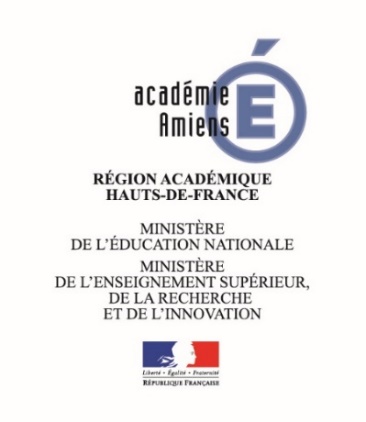 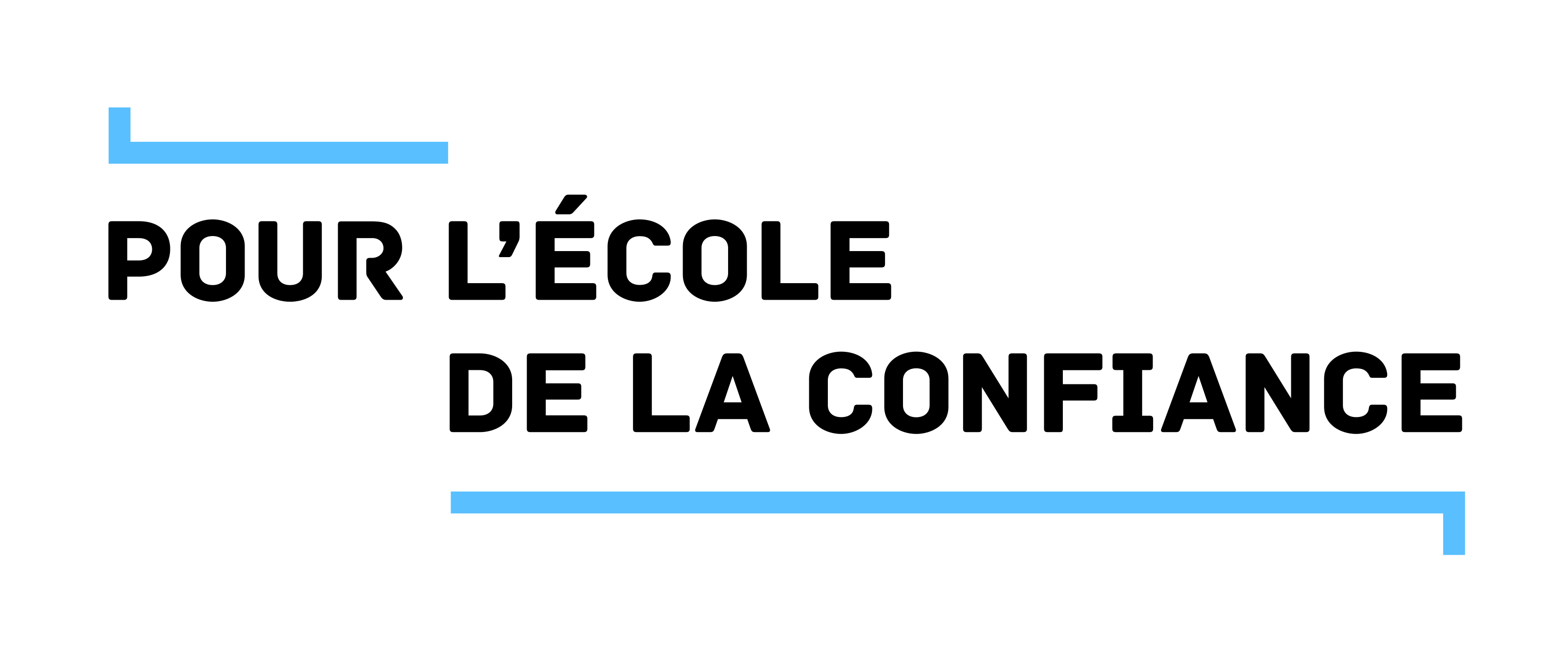 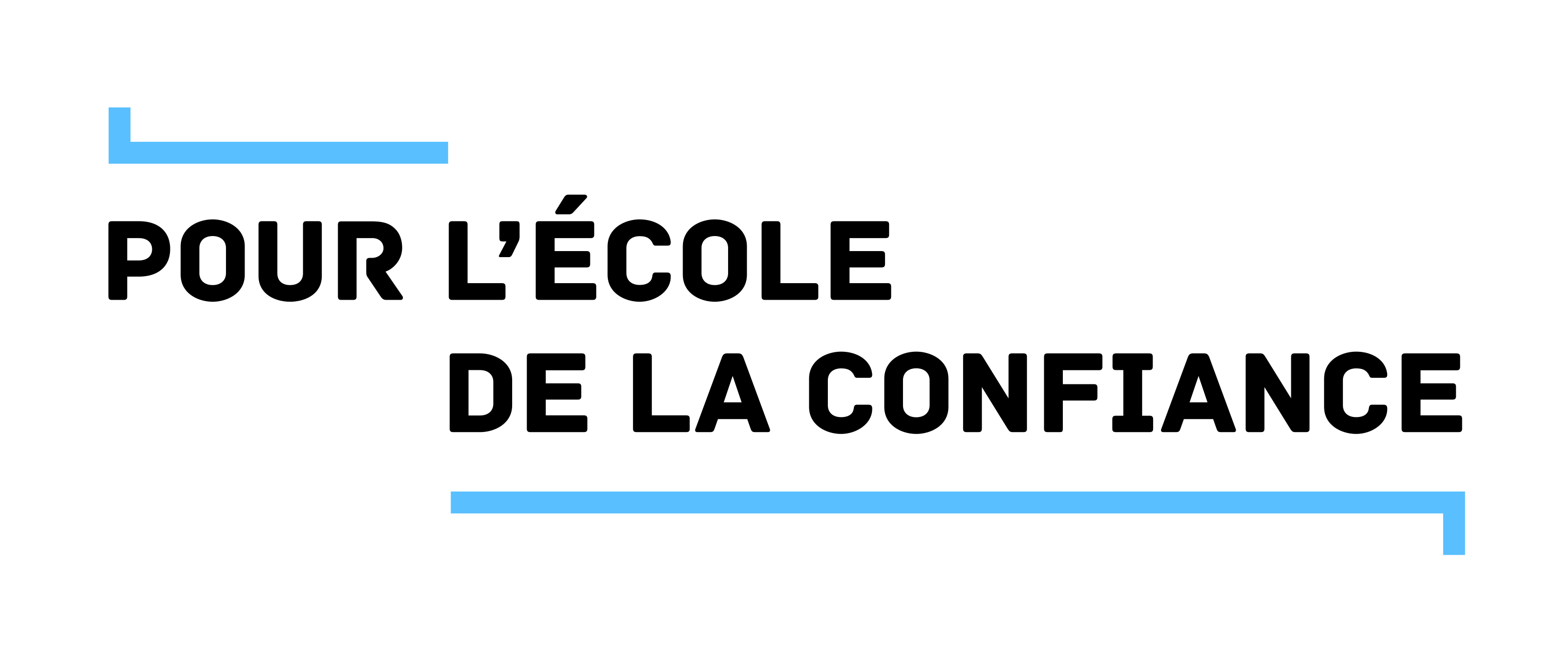 Ce guide est à l’attention de quels personnels ?Tout personnel (adjoint gestionnaire, agents d’entretien et de maintenance, professeurs d’enseignement scientifique, professionnel et technologique, agents techniques de laboratoire, …) utilisant ou manipulant dans le cadre de ses activités professionnelles un ou des produits solides, liquides ou gazeux qui comporte ou devrait comporter sur leur contenant un ou des pictogrammes représentés ci-dessous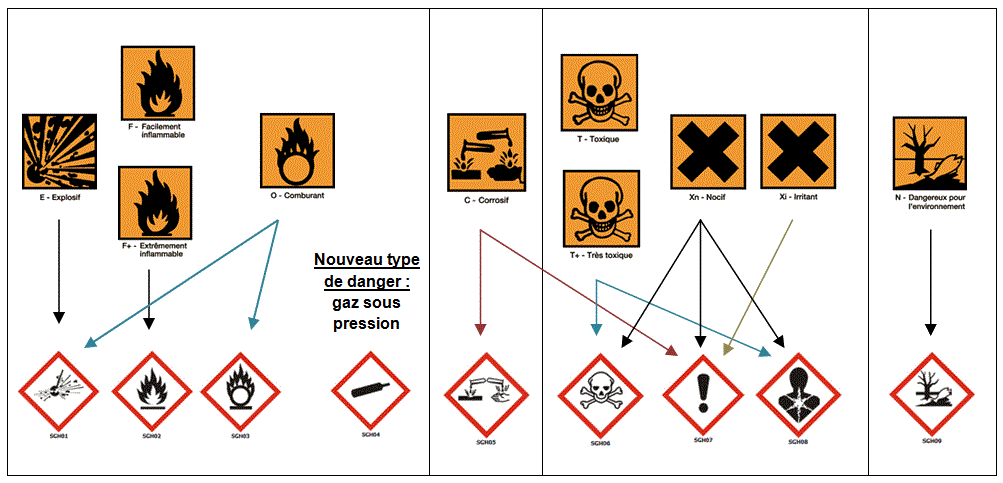 ACTIONS PROPOSEESAnnexe 1 : LES COMPATIBILITES DE STOCKAGE :Il faut savoir que certains produits ne peuvent être mélangés, sous peine de réaction chimique pouvant être violente. Ceci vaut également pour le stockage.Les informations concernant la compatibilité des produits figurent à la rubrique 10 de la FDS. Vous pouvez aussi consulter la notice d’utilisation, les consignes de stockage et de sécurité ou contactez votre fournisseur.Ci-dessous le tableau des compatibilités des produits dangereux :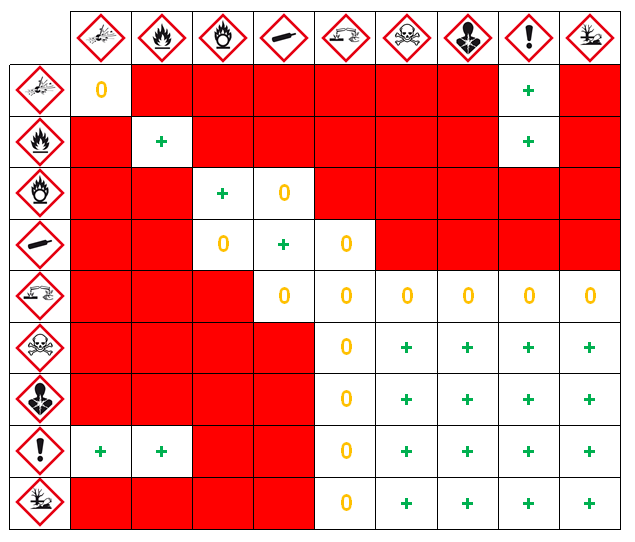 Annexe 2 : AIDE DOCUMENTAIRE :Aide accessible sur le site INTERNET de l’académie d’AmiensLa réglementationDécret n° 2015-567 du 20 mai 2015 relatif aux modalités du suivi médical post-professionnel des agents de l’Etat exposés à une substance cancérogène, mutagène ou toxique pour la reproductionLien 1.01 - https://www.legifrance.gouv.fr/affichTexte.do?cidTexte=JORFTEXT000030624505&dateTexte=&categorieLien=id Circulaire du 18 août 2015 relative au suivi médical post professionnel des agents de l'état exposé à une substance cancérogène, mutagène ou toxique pour la reproduction 									Fichier PDF - 1.02 circulaire_smpp_-_fpe_du_18_aout_2015	Nouveaux Pictogrammes de dangers						Fichier PDF - 1.03 pictogrammes de danger règlement CLPEvolution des Pictogrammes de dangers (INRS 6041)				Fichier PDF - 1.04 La réglementation change les étiquettes aussiRèglement CLP : mentions de danger, informations additionnelles (INRS)	Fichier PDF - 1.05 Liste des mentions de danger CLPRèglement CLP : Conseils de prudence (INRS)					Fichier PDF - 1.06 Règlement CLP conseils de prudenceLa préventionLivret de synthèse sur les notions de base sur les produits chimiques (INRS)	Fichier PDF - 2.01 INRS livret synthèse bases risques chimiquesDossier INRS Risque chimique (septembre 2014)				Fichier PDF - 2.02 dossier risques chimiques INRS 09 2014Les laboratoires d’enseignement de la chimie 					Fichier PDF - 2.03 laboratoire d’enseignement en chimie INRS ed_1506Les produits chimiques utilisés pour l'enseignement dans les établissements du 2d degré (ONS 02-2013)							Fichier PDF - 2.04 les produits chimiques utilisés en enseignementLes valeurs limites d’exposition professionnelle (VLEP) (INRS ED 984-2016)	Fichier PDF - 2.05 Valeurs limites d'exposition professionnelleLes fiches de données de sécurité (INRS ED 954-2019) et l’affiche (CNRS) 	Fichier PDF - 2.06 les fiches de données de sécurité									Fichier PDF - 2.07 l’affiche FDSLe Stockage des produits chimiques et des déchetsRègles de stockage des produits dangereux (Arr. 13 janv. 2004, art. 2).		Fichier PDF - 3.01 stockage produit dangereuxTableau des incompatibilités de stockage					Fichier PDF - 3.02 Tableau des incompatibilités de stockage	Gestion des déchets issus des produits chimiques degré (ONS 2013) 		Fichier PDF - 3.03 guide de gestion des déchets de produits chimiquesL’étiquetage des produits chimiquesRépertoire des éléments d’étiquetage du règlement CLP (CNRS-2013)		Fichier PDF - 4.01 répertoire éléments étiquetage CLP												Fichier PDF - 4.02 mémo format étiquetage CLPClassification et étiquetage des produits chimiques (CNRS mai 2013)		Fichier PDF - 4.03 Évolution de la classification et de l’étiquetage des produits     chimiquesFocus sur les produits Cancérogènes Mutagènes et Reprotoxiques (CMR)Classification des CMR (CNRS) et liste des CMR au 21-12-2018 (CNRS)	Fichier PDF - 5.01 classification des CMR									Fichier PDF  - 5.02 liste des CMR au 21 12 2018Les outilsRechercher/télécharger une fiche de données de sécurité			Lien 6.01 - https://www.quickfds.com/fr/index.htmlEtablir l’étiquette d’un produit chimique avant stockage				Lien 6.02 - https://etiquette.scienceamusante.net/sgh/index.phpEtablir un inventaire du stockage des produits chimiques			Lien 6.03 - https://www.seirich.fr/seirich-web/telechargement.htmlSituer les niveaux d'exposition cumulés par rapport aux VLEP 			Lien 6.04 - https://www.inrs.fr/publications/outils/mixie.htmlMettre à jour la liste des CMR							Lien 6.05 - http://www.prc.cnrs.fr/spip.php?rubrique14Peut provoquer des irritations et  des allergies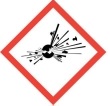 Peut exploser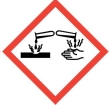 Corrosif, peut ronger la peau et le matériel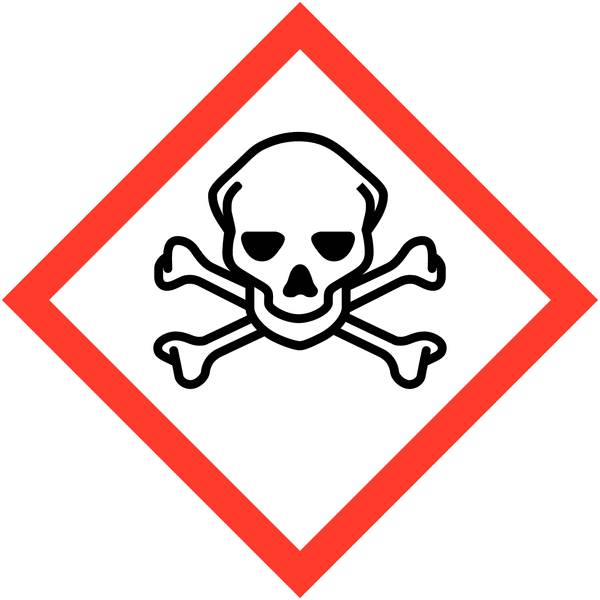 Peut tuer même à faible dose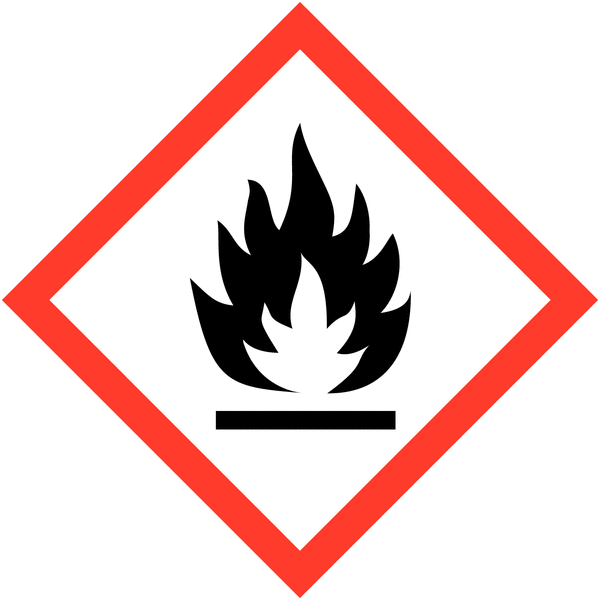 Inflammable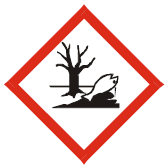 Polluant, effets nocifs sur l’environnement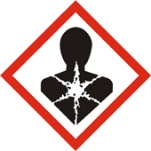 Peut avoir des conséquences à long terme (CMR*)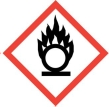 Comburant : favorise la propagation du feu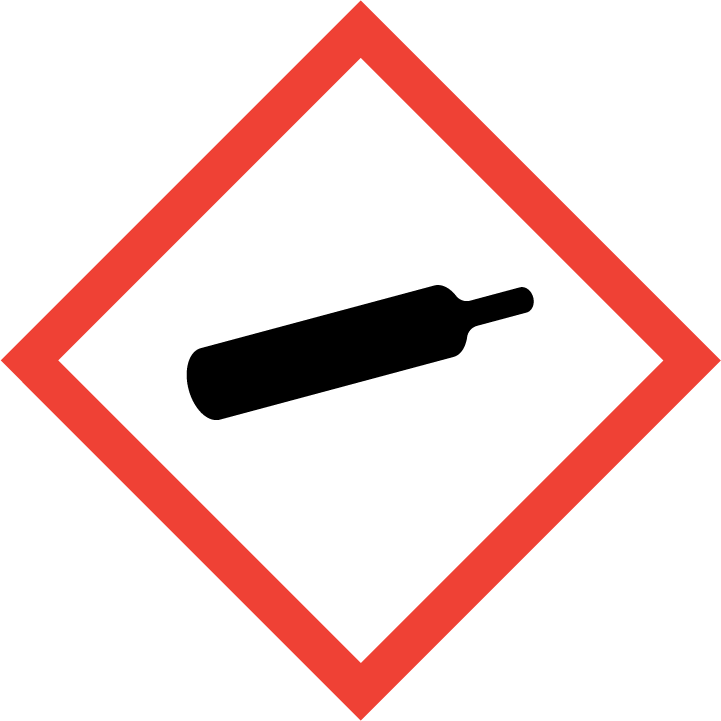 Gaz sous pression*Cancérigène, Mutagène, toxique pour la Reproduction*Cancérigène, Mutagène, toxique pour la Reproduction*Cancérigène, Mutagène, toxique pour la Reproduction*Cancérigène, Mutagène, toxique pour la Reproduction*Cancérigène, Mutagène, toxique pour la Reproduction*Cancérigène, Mutagène, toxique pour la Reproduction1. L'organisation1. L'organisation1. L'organisation1. L'organisationFichiers 2.01, 2.02, 2.03, 2.041.1. L'organisation générale1.1. L'organisation généraleOUINONRemarques éventuelles Ressources1.1.1.  Un inventaire de tous les produits présents est réalisé annuellement (quantitatif, qualitatif, localisation).1.1.1.  Un inventaire de tous les produits présents est réalisé annuellement (quantitatif, qualitatif, localisation).Lien 6.031.1.2.  Les Fiches de Données de Sécurité (FDS) sont actualisées, centralisées et accessibles1.1.2.  Les Fiches de Données de Sécurité (FDS) sont actualisées, centralisées et accessiblesFichier 2.06Lien 6.011.1.3. Une personne est désignée pour la gestion du stock de produits chimiques.1.1.3. Une personne est désignée pour la gestion du stock de produits chimiques.1.1.4.  Tous les produits chimiques (solides ou liquides) que j’utilise sont dans des contenants non alimentaires et étiquetés selon la Classification et l’étiquetage des produits chimiques (CLP).1.1.4.  Tous les produits chimiques (solides ou liquides) que j’utilise sont dans des contenants non alimentaires et étiquetés selon la Classification et l’étiquetage des produits chimiques (CLP).Fichiers 4.01, 4.02et 4.03Lien 6.021.1.5.  Le stockage des produits d’origine alimentaire est séparé des produits chimiques1.1.5.  Le stockage des produits d’origine alimentaire est séparé des produits chimiques1.1.6.  L'accès au stock de produits chimiques est limité aux personnes autorisées et formées.1.1.6.  L'accès au stock de produits chimiques est limité aux personnes autorisées et formées.1.1.7.  Les cartons et papiers sont stockés séparément des produits chimiques.1.1.7.  Les cartons et papiers sont stockés séparément des produits chimiques.1.1.8. Les produits Cancérigènes, Mutagènes et Reprotoxiques (CMR) sont identifiés, répertoriés et sous clé.  1.1.8. Les produits Cancérigènes, Mutagènes et Reprotoxiques (CMR) sont identifiés, répertoriés et sous clé.  Pictogramme CMR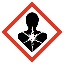 Fichiers 5.01 et 5.02Lien 6.051.1.9. La substitution des CMR est recherchée1.1.9. La substitution des CMR est recherchéeLien 6.051.1.10.  Les produits périmés, non datés, non étiquetés de façon conforme ou non utilisés depuis 3 ans sont annuellement évacués en déchets chimiques.1.1.10.  Les produits périmés, non datés, non étiquetés de façon conforme ou non utilisés depuis 3 ans sont annuellement évacués en déchets chimiques.1.1.11. Les tâches administratives sont réalisées hors des zones d’utilisation des produits chimiques.1.1.11. Les tâches administratives sont réalisées hors des zones d’utilisation des produits chimiques.1.2.  La formation et l'information en hygiène et sécurité1.2.  La formation et l'information en hygiène et sécurité1.2.  La formation et l'information en hygiène et sécurité1.2.  La formation et l'information en hygiène et sécurité1.2.  La formation et l'information en hygiène et sécuritéFichiers 2.01, 2.021.2.1. J’ai reçu une formation au risque chimique.1.2.1. J’ai reçu une formation au risque chimique.1.2.2. J’ai reçu une formation à la sécurité incendie.1.2.2. J’ai reçu une formation à la sécurité incendie.1.2.3. Je suis informé(e) des consignes d'hygiène et de sécurité.1.2.3. Je suis informé(e) des consignes d'hygiène et de sécurité.1.2.4. Je suis informé(e) du lieu de mise à disposition du Registre Santé Sécurité au Travail (RSST) dans mon établissement 1.2.4. Je suis informé(e) du lieu de mise à disposition du Registre Santé Sécurité au Travail (RSST) dans mon établissement 1.2.5. J’ai accès au Document Unique d’Evaluation des Risques Professionnels (DUERP) de mon établissement1.2.5. J’ai accès au Document Unique d’Evaluation des Risques Professionnels (DUERP) de mon établissement1.3. L'hygièneOUIOUINONRemarques éventuelles Remarques éventuelles Remarques éventuelles Ressources1.3.1. Je dispose d’un vestiaire et d’un lavabo 1.3.2. Les vestiaires et lavabos sont installés dans un local séparé.1.3.3. Les vestiaires hommes et femmes sont séparés1.3.4. Je dispose d’une douche.1.3.5. Je dispose d'une armoire de rangement individuelle à double compartiment de manière à séparer les vêtements de travail des vêtements de ville.1.4. Les équipements de protection individuels (EPI)OUIOUINONRemarques éventuelles Remarques éventuelles Remarques éventuelles Ressources1.4.1. Les EPI me sont fournis par mon employeur.1.4.2. L'entretien, les réparations et le remplacement de mes EPI sont assurés par mon employeur.1.4.3.  J’utilise les Equipements de Protection Individuelle (EPI) recommandés dans les FDS et adaptés.1.4.3.  J’utilise les Equipements de Protection Individuelle (EPI) recommandés dans les FDS et adaptés.EPI Obligatoires OUI/NONEPI Obligatoires OUI/NONEPI Obligatoires OUI/NONMis à DispositionOUI/NONEPI Porté       OUI/NON              1.4.3.1. Vêtement de travail              1.4.3.1. Vêtement de travailFichiers 2.02, 2.03              1.4.3.2. Gants              1.4.3.2. GantsFichiers 2.02, 2.03              1.4.3.3. Lunettes              1.4.3.3. LunettesFichiers 2.02, 2.03              1.4.3.4. Chaussures de sécurité              1.4.3.4. Chaussures de sécuritéFichiers 2.02, 2.03              1.4.3.5. Masque              1.4.3.5. MasqueFichiers 2.02, 2.03              1.4.3.6. Autres (précisez)               1.4.3.6. Autres (précisez) Fichiers 2.02, 2.032.   Stockage2.   Stockage2.   Stockage2.   StockageOUINONRemarques éventuellesRessources2.1. Les produits dangereux sont stockés dans un local dédié et ventilé2.1. Les produits dangereux sont stockés dans un local dédié et ventiléFichier 3.012.2. Les produits dangereux sont stockés en armoires ventilées2.2. Les produits dangereux sont stockés en armoires ventiléesFichier 3.012.3. Chaque armoire ventilée est entretenue conformément à la réglementation.2.3. Chaque armoire ventilée est entretenue conformément à la réglementation.Voir aussi notice du fabricant2.4. Les incompatibilités de produits dangereux sont respectées. 2.4. Les incompatibilités de produits dangereux sont respectées. Fichier 3.02Annexe 012.5. Des réfrigérateurs dits «de sécurité» sont disponibles et dédiés au stockage des produits inflammables.2.5. Des réfrigérateurs dits «de sécurité» sont disponibles et dédiés au stockage des produits inflammables.Fichier 2.032.6. Les contenants de produits sont tous fermés.2.6. Les contenants de produits sont tous fermés.2.7. Tous les produits et mélanges (y compris les dilutions) sont étiquetés conformément au règlement  CLP.2.7. Tous les produits et mélanges (y compris les dilutions) sont étiquetés conformément au règlement  CLP.Fichiers 1. 04, 1.05 et 1.062.8. Les bacs de rétention sont existants et adaptés (matériau et volume) aux produits.2.8. Les bacs de rétention sont existants et adaptés (matériau et volume) aux produits.Fichiers 2.01, 2.02, 2.032.9. Les bouteilles de gaz même vides sont stockées verticalement et arrimées.2.9. Les bouteilles de gaz même vides sont stockées verticalement et arrimées.Fichier 2.032.10. La sortie du local de stockage est rapidement accessible (pas d'encombrement).2.10. La sortie du local de stockage est rapidement accessible (pas d'encombrement).2.11. La sortie du local est équipée d'un bloc d'éclairage de secours fonctionnel.2.11. La sortie du local est équipée d'un bloc d'éclairage de secours fonctionnel.2.12. La porte coupe-feu est équipée d’un ferme-porte (groom).2.12. La porte coupe-feu est équipée d’un ferme-porte (groom).2.13. Un marchepied à deux ou trois marches est à ma disposition lors de stockage en hauteur.2.13. Un marchepied à deux ou trois marches est à ma disposition lors de stockage en hauteur.3. Les équipements3. Les équipements3. Les équipements3. Les équipements3.1. Les locaux de préparation et de travaux pratiques3.1. Les locaux de préparation et de travaux pratiquesOUINONRemarques éventuelles Ressources3.1.1. Une hotte ventilée/sorbonne fonctionnelle est disponible afin de manipuler les produits dangereux pour les voies respiratoires.3.1.1. Une hotte ventilée/sorbonne fonctionnelle est disponible afin de manipuler les produits dangereux pour les voies respiratoires.Fichier 2.033.1.2. Seuls les produits en cours d’utilisation sont stockés sous la hotte ventilée/sorbonne.3.1.2. Seuls les produits en cours d’utilisation sont stockés sous la hotte ventilée/sorbonne.3.1.3. L’atelier pédagogique ou le laboratoire dans lequel j’exerce, dispose d'une introduction d'air neuf.3.1.3. L’atelier pédagogique ou le laboratoire dans lequel j’exerce, dispose d'une introduction d'air neuf.Fichiers 2.01, 2.02, 2.033.1.4. L’atelier pédagogique ou le laboratoire dans lequel j’exerce, dispose d'au moins une extraction d'air mécanisée.3.1.4. L’atelier pédagogique ou le laboratoire dans lequel j’exerce, dispose d'au moins une extraction d'air mécanisée.3.1.5. Les notices de la hotte ventilée/sorbonne et de l’étuve sont consultables en français.3.1.5. Les notices de la hotte ventilée/sorbonne et de l’étuve sont consultables en français.3.1.6. La hotte ventilée/sorbonne, l’étuve sont entretenues conformément à la réglementation.3.1.6. La hotte ventilée/sorbonne, l’étuve sont entretenues conformément à la réglementation.voir aussi la notice d’entretien3.1.7. Les notices de poste sont affichées à proximité de chaque équipement.3.1.7. Les notices de poste sont affichées à proximité de chaque équipement.3.1.8. Les armoires électriques sont verrouillées et identifiées.3.1.8. Les armoires électriques sont verrouillées et identifiées.ou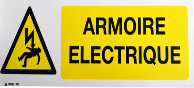 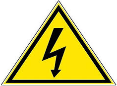 3.1.9. Les étuves sont raccordées à un réseau d'extraction des polluants gazeux.3.1.9. Les étuves sont raccordées à un réseau d'extraction des polluants gazeux.3.2. Les autres Locaux3.2. Les autres LocauxOUINONRemarques éventuellesRessources3.2.1.  Les passages et les allées de circulation entre les postes de travail ont une largeur d'au moins 80 cm (salles de classes, local de stockage et de préparation).3.2.1.  Les passages et les allées de circulation entre les postes de travail ont une largeur d'au moins 80 cm (salles de classes, local de stockage et de préparation).3.2.2.  Les consignes générales en cas d'accident sont  affichées dans tous les locaux.3.2.2.  Les consignes générales en cas d'accident sont  affichées dans tous les locaux.3.2.3. Un poste téléphonique est facilement accessible.3.2.3. Un poste téléphonique est facilement accessible.3.2.4. Les extincteurs sont adaptés et facilement accessibles.3.2.4. Les extincteurs sont adaptés et facilement accessibles.3.2.5. les locaux sont accessibles aux personnes à mobilité réduite (PMR).3.2.5. les locaux sont accessibles aux personnes à mobilité réduite (PMR).4.   Les déchets4.   Les déchets4.   Les déchets4.   Les déchetsOUINONRemarques éventuellesRessources4.1. Des récipients de récupération des déchets sont étiquetés et adaptés pour les liquides et les solides.4.1. Des récipients de récupération des déchets sont étiquetés et adaptés pour les liquides et les solides.Fichier 3.034.2. Les récipients de récupération des déchets liquides sont équipés de bacs de rétention.4.2. Les récipients de récupération des déchets liquides sont équipés de bacs de rétention.4.3. La collecte est assurée par la collectivité territoriale.4.3. La collecte est assurée par la collectivité territoriale.4.4. Les déchets (chiffons, essuie-tout, gants ...) imbibés de produits chimiques, sont collectés dans des contenants adaptés.4.4. Les déchets (chiffons, essuie-tout, gants ...) imbibés de produits chimiques, sont collectés dans des contenants adaptés.5.  Soins d’urgence et surveillance médicale5.  Soins d’urgence et surveillance médicale5.  Soins d’urgence et surveillance médicale5.  Soins d’urgence et surveillance médicaleOUINONRemarques éventuelles Ressources5.1.  Les laveurs oculaires mobiles (flacons) sont en nombre suffisant (un par local).5.1.  Les laveurs oculaires mobiles (flacons) sont en nombre suffisant (un par local).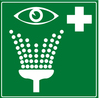 5.2.  Les laveurs oculaires fixes (rince-œil) sont en nombre suffisant (un par local), opérationnels et purgés régulièrement.5.2.  Les laveurs oculaires fixes (rince-œil) sont en nombre suffisant (un par local), opérationnels et purgés régulièrement.5.3.  Des douches de sécurité sont disponibles, opérationnelles et purgées régulièrement.5.3.  Des douches de sécurité sont disponibles, opérationnelles et purgées régulièrement.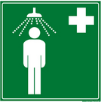 5.4.  Je suis formé(e) aux premiers secours et je suis à jour de ma formation continue.5.4.  Je suis formé(e) aux premiers secours et je suis à jour de ma formation continue.5.4. La liste des secouristes est à jour et affichée.5.4. La liste des secouristes est à jour et affichée.5.5. J’ai bénéficié d'une visite médicale il y a moins de cinq ans.5.5. J’ai bénéficié d'une visite médicale il y a moins de cinq ans.Items concernésPropositions d’améliorationsA mon niveauA mon niveau--------En groupe (équipe pédagogique, Groupe de Travail, Commission d’Hygiène et de Sécurité)En groupe (équipe pédagogique, Groupe de Travail, Commission d’Hygiène et de Sécurité)--------Autres (précisez)------------